РОССИЙСКАЯ ФЕДЕРАЦИЯИРКУТСКАЯ ОБЛАСТЬАДМИНИСТРАЦИЯНЕРХИНСКОГО МУНИЦИПАЛЬНОГООБРАЗОВАНИЯАДМИНИСТРАЦИЯ СЕЛЬСКОГО ПОСЕЛЕНИЯПОСТАНОВЛЕНИЕ*******************************д. Нерха, ул. Береговая 6                                                                                  тел.: 8(395-57) 7-72-15от  22  мая  2013 г. № 9                                                                                     факс 8(395-57) 7-72-15Об утверждении Плана мероприятий («дорожной карты»),направленных на повышение эффективности сферы культурыв Нерхинском муниципальном образовании.В соответствии с Указом Президента Российской Федерации от 7 мая 2012 года № 597 «О мероприятиях по реализации государственной социальной политики», распоряжением Правительства Российской Федерации от 26 ноября 2012 года № 2190-р «Об утверждении Программы поэтапного совершенствования системы оплаты труда в государственных (муниципальных) учреждениях на 2012 – 2018 годы», распоряжением Правительства Российской Федерации от 28 декабря 2012 года № 2606-р «Об утверждении плана мероприятий «Изменения в отраслях социальной сферы, направленные на повышение эффективности сферы культуры», Планом мероприятий («дорожной картой»), направленных на повышение эффективности сферы культуры в Иркутской области, утвержденным распоряжением Правительства Иркутской области от 28 февраля 2013 года № 58-рп,  руководствуясь Уставом Нерхинского муниципального образования.ПОСТАНОВЛЯЕТ:1. Утвердить План мероприятий («дорожную карту»), направленных на повышение эффективности сферы культуры в Нерхинском муниципальном образовании (прилагается).2. Настоящее постановление опубликовать в Вестнике Нерхинского сельского поселения.3. Контроль за исполнением настоящего постановления оставляю за собой.Глава Нерхинскогомуниципального образования                                                                      И.Г. ТулаевУТВЕРЖДЕНПостановлением администрацииНерхинского муниципального образованияот «22» мая 2013 года № 9ПЛАН МЕРОПРИЯТИЙ («ДОРОЖНАЯ КАРТА»), НАПРАВЛЕННЫХ НА ПОВЫШЕНИЕ ЭФФЕКТИВНОСТИ СФЕРЫ КУЛЬТУРЫ ВНЕРХИНСКОМ МУНИЦИПАЛЬНОМ ОБРАЗОВАНИИI. ЦЕЛИ РАЗРАБОТКИ ПЛАНА РАЙОННЫХ МЕРОПРИЯТИЙ («ДОРОЖНАЯ КАРТА»), НАПРАВЛЕННЫХ НА ПОВЫШЕНИЕ ЭФФЕКТИВНОСТИ СФЕРЫ КУЛЬТУРЫНастоящий План мероприятий («дорожная карта»), направленных на повышение эффективности сферы культуры (далее – муниципальный план мероприятий («дорожная карта»), разработан в следующих целях:1)	повышение качества жизни жителей Нерхинского муниципального образования путем предоставления им возможности саморазвития через регулярные занятия творчеством по свободно выбранному ими направлению, воспитание (формирование) подрастающего поколения в духе культурных традиций страны, создание условий для развития творческих способностей и социализации современной молодежи, самореализации и духовного обогащения творчески активной части населения, полноценного межнационального культурного обмена;2)	обеспечение достойной оплаты труда работников учреждений культуры, как результат повышения качества и количества оказываемых ими муниципальных услуг;3)	развитие и сохранение кадрового потенциала учреждений культуры;4)	повышение престижности и привлекательности профессий в сфере культуры;5)	сохранение культурного и исторического наследия территории, обеспечение доступа граждан к культурным ценностям и участию в культурной жизни, реализация творческого потенциала нации;6)	создание благоприятных условий для устойчивого развития сферы культуры.II. ЦЕЛЕВЫЕ ПОКАЗАТЕЛИ (ИНДИКАТОРЫ) РАЗВИТИЯ СФЕРЫ КУЛЬТУРЫ1. С ростом эффективности и качества оказываемых услуг в Нерхинском муниципальном образовании будут достигнуты следующие целевые показатели (индикаторы):1) увеличение численности участников культурно-досуговых мероприятий (по сравнению с предыдущим годом), показатель рассчитывается как сумма посещений муниципальных учреждений культуры (театров, концертных организаций, парков, музеев, библиотек, культурно-досуговых учреждений) в отчетном году на платной основе:(тыс. чел.)Год	2012 г.	2013 г.	2014 г.	2015 г.	2016 г.	2017 г.	2018 г.Нерхинское МО	2	2,02	2,04	2,06	2,08	2,10	2,122) повышение уровня удовлетворенности жителей территории качеством предоставления государственных и муниципальных услуг в сфере культуры, показатель рассчитывается как произведение 100% на отношение числа участников опроса общественного мнения, утвердительно ответивших на вопрос о том, удовлетворены ли они качеством предоставления муниципальных услуг в сфере культуры, к общему числу участников опроса:(процентов)Год	2012 г.	2013 г.	2014 г.	2015 г.	2016 г.	2017 г.	2018 г.Нерхинское МО	70	71	73	78	83	88	903) увеличение доли детей, привлекаемых к участию в творческих мероприятиях, в общем числе детей, показатель рассчитывается ежегодно, как произведение 100% на отношение числа детей в соответствующем муниципальном образовании, участвующих в творческих мероприятиях, организуемых муниципальными учреждениями культуры данного муниципального образования, к общему числу детей, проживающих в данном муниципальном образовании:(человек)Год	2012 г.	2013 г.	2014 г.	2015 г.	2016 г.	2017 г.	2018 г.Нерхинское МО	15	15	15	15	15	16	174) динамика примерных (индикативных) значений соотношения средней заработной платы работников учреждений культуры соответствующего муниципального образования, повышение оплаты труда которых предусмотрено Указом Президента Российской Федерации от 7 мая 2012 года № 597 «О мероприятиях по реализации государственной социальной политики», и средней заработной платы в субъектах Российской Федерации, показатель рассчитывается в соответствии с распоряжением Правительства Российской Федерации от 28 декабря 2012 года № 2606-р «Об утверждении плана мероприятий «Изменения в отраслях социальной сферы, направленные на повышение эффективности сферы культуры» с учетом финансово-экономического обоснования дополнительной потребности бюджетных средств, необходимых для достижения показателя (Приложение 1 к муниципальному плану мероприятий («дорожная карта»):(процентов)Год	2013 г.	2014 г.	2015 г.	2016 г.	2017 г.	2018 г.Нерхинское МО	56,1	64,9	73,7	82,4	91,2	1005) доля работников культуры в муниципальном образовании, переведенных на «эффективный контракт», показатель рассчитывается как произведение 100% на отношение количества заключенных «эффективных контрактов» к общему количеству трудовых договоров, заключенных с работниками муниципальных учреждений культуры соответствующего муниципального образования:(чел. / процентов)Год	2013 г.	2014 г.	2015 г.	2016 г.	2017 г.	2018 г.Нерхинское МО	1 / 50	1 / 50	2 / 100	2 / 100	2 / 100	2 / 1006) доля руководителей учреждений культуры в муниципальном образовании, трудовой договор с которыми заключен в соответствии с типовой формой, показатель рассчитывается как произведение 100% на отношение количества трудовых договоров, заключенных с руководителями учреждений культуры в соответствии с типовой формой, утвержденной Правительством Российской Федерации, к общему количеству трудовых договоров с руководителями учреждений культуры соответствующего муниципального образования:(чел. / процентов)Год	2012 г.	2013 г.	2014 г.	2015 г.	2016 г.	2017 г.Нерхинское МО	0 / 0	0 / 0	1 / 100	1 / 100	1 / 100	1 / 100III. ОСНОВНЫЕ МЕРОПРИЯТИЯ, НАПРАВЛЕННЫЕ НА ПОВЫШЕНИЕ ЭФФЕКТИВНОСТИ СФЕРЫ КУЛЬТУРЫ1. Перечень мероприятий, направленных на повышение оплаты труда работников культуры№ п/п	Мероприятие	Срок	Ответственные исполнители	Результат1	Мониторинг систем оплаты труда работников культуры, установленных локальными актами муниципальных учреждений культуры муниципального образования	в течение 2013-2018 года	Глава муниципального образования	Рассмотрение, согласование локальных актов муниципальных учреждений культуры, регулирующих оплату труда работников данных учреждений, установление измеряемых показателей эффективности и качества исполнения работниками трудовых обязанностей2	Оптимизация сети муниципальных учреждений культуры	в течение 2013-2018 года	Глава муниципального образования	Издание решений о реорганизации муниципальных учреждений культуры, проведение штатных мероприятий, подготовка предложений по передаче полномочий в сфере культуры органами местного самоуправления поселений органам местного самоуправления муниципального района3	Мониторинг мероприятий, направленных на повышение оплаты труда работников отрасли	в течение 2013-2018 года (дважды в год)	Глава муниципального образования	Подготовка, ежемесячных и ежеквартальных отчетов, отчетной информации о деятельности муниципальных учреждений культуру в Управление по развитию культурной сферы, библиотечного обслуживания и физической культуры администрации муниципального района муниципального образования "Нижнеудинский район" (далее Управление по культуре)2. Перечень мероприятий, направленных на повышение качества осуществляемой работниками учреждений культуры трудовой деятельности№ п/п	Мероприятие	Срок	Ответственные исполнители	Результат1	Внедрение типовых норм труда работников муниципальных учреждений культуры	в течение 2013-2018 года	Глава муниципального образования	Применение в муниципальных учреждениях культуры типовых норм труда, определенных приказом Министерства культуры Российской Федерации, оптимизация штатной численности учреждений культуры2	Обеспечение перевода работников муниципальных учреждений культуры Нижнеудинского района на «эффективный контракт»	в течение 2013-2016 года	Глава муниципального образования	Обеспечение применения руководителями муниципальных учреждений культуры примерной формы трудового договора с работником муниципального учреждения, утвержденного распоряжением Правительства Российской Федерации от 26 ноября 2012 года № 2190-р «Об утверждении Программы поэтапного совершенствования системы оплаты труда в государственных (муниципальных) учреждениях на 2012 - 2018 годы»3	Сбор и мониторинг сведений о доходах, об имуществе и обязательствах имущественного характера руководителей муниципальных учреждений культуры, а также о доходах, об имуществе и обязательствах имущественного характера супруги (супруга) и несовершеннолетних детей руководителей (начиная с доходов за 2012 год), а также лиц, претендующих на занятие указанных должностей	в течение 2013-2018 года	Глава муниципального образования	Создание прозрачного механизма оплаты труда руководителей, обеспечение качественного подбора кадров на руководящие места4	Обеспечение перевода руководителей муниципальных учреждений культуры на трудовой договор, заключенный в соответствии с типовой формой, утверждаемой Правительством Российской Федерации	в течение 2013-2016 года	Глава муниципального образования	Создание прозрачного механизма оплаты труда руководителей, обеспечение качественного подбора кадров на руководящие места5	Внедрение профессиональных стандартов в отрасли, в том числе информирование руководителей муниципальных учреждений культуры о мероприятиях по переподготовке и повышению квалификации работников культуры	в течение 2013-2018 года	Глава муниципального образования	Повышение профессионального уровня работников муниципальных учреждений культуры6	Внесение изменений в трудовые договоры с руководителями муниципальных учреждений культуры Нижнеудинского района, корректировка муниципальных заданий для данных учреждений	в течение 2013 года	Глава муниципального образования	Определение периодичности предоставления отчетности в соответствующие ведомства о реализации областного и районного планов мероприятий («дорожная карта»)7	Мониторинг исполнения мероприятий, направленных на повышение качества осуществляемой работниками муниципальных учреждений культуры трудовой деятельности, совместно с совещательными органами при администрации муниципального района муниципального образования «Нижнеудинский район»	в течение 2013-2018 года (дважды в год)	Глава муниципального образования	Подготовка отчетной информации об исполнении мероприятий, направленных на повышение качества осуществляемой работниками муниципальных учреждений культуры деятельности в соответствующие ведомства3. Перечень мероприятий, направленных на увеличение объема деятельности, связанной с распространением культурных ценностей библиотеками, музеями, выставочными и культурными центрами:№ п/п	Наименование	Срок	Ответственные исполнители	Результат1	Создание условий для межпоселенческой и другой совместной деятельности муниципальных учреждений культуры	в течение 2013-2018 года	Глава муниципального образования	Обеспечение доступности услуг муниципальных учреждений культуры Нижнеудинского района, формирование позитивного культурного имиджа территории2	Совершенствование ценовой политики муниципальных учреждений культуры	в течение 2013-2018 года	Глава муниципального образования	Обеспечение доступности услуг муниципальных учреждений культуры3	Обеспечение предоставления информации о культурных ценностях посредством сети «Интернет»	в течение 2013-2018 года	Глава муниципального образования	Обеспечение работы с базами данных: сводный электронный каталог библиотек России, единый государственный реестр объектов культурного наследия (памятников истории и культуры) народов Российской Федерации; подключение муниципальных библиотек к сети «Интернет»; создание «виртуальных» музеев; создание сайтов муниципальных учреждений культуры в сети «Интернет»; обеспечение возможности направления отзывов и предложений о работе учреждений культуры4	Развитие государственно-частного партнерства в отрасли	в течение 2013-2018 года	Глава муниципального образования	Обеспечение творческих обменов между муниципальными учреждениями культуры Нижнеудинского района, Иркутской области, федеральными и региональными учреждениями культуры в соответствии с законодательством5	Внедрение электронной системы мониторинга статистической информации о развитии отрасли культуры	в течение 2013 года	Глава муниципального образования	Повышение оперативности и качества обработки и анализа информации, направляемой в Управление по культуре, Министерство культуры и архивов Иркутской области, Министерство культуры Российской Федерации4. Перечень мероприятий, направленных на увеличение объемов предоставляемых мер государственной поддержки творческим работникам, одаренным детям, организациям, осуществляющим деятельность в области культуры:№ п/п	Наименование	Срок	Ответственные исполнители	Результат1	Включение в планы работы муниципальных учреждений культуры творческих мероприятий, ориентированных на участие в них детей	в течение 2013-2018 года	Глава муниципального образования	Увеличение количества детей, являющихся получателями услуг (работ) муниципальных учреждений культуры_______________________________________  ___________________  ____________________(Наименование должности главы)			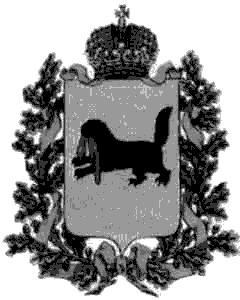 